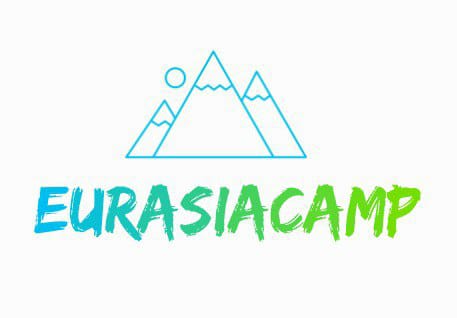 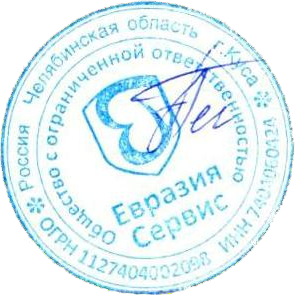 		УТВЕРЖДАЮ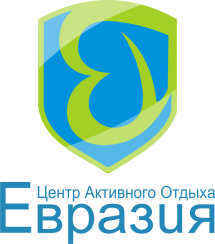 Управляющий ООО «Евразия сервис»А.С. Печерских2023 г.ПРАВИЛА ПРЕБЫВАНИЯ В ДОЛ «EURASIACAMP»                                                                                     НА ТЕРРТИОРИИ ЦАО «ЕВРАЗИЯ»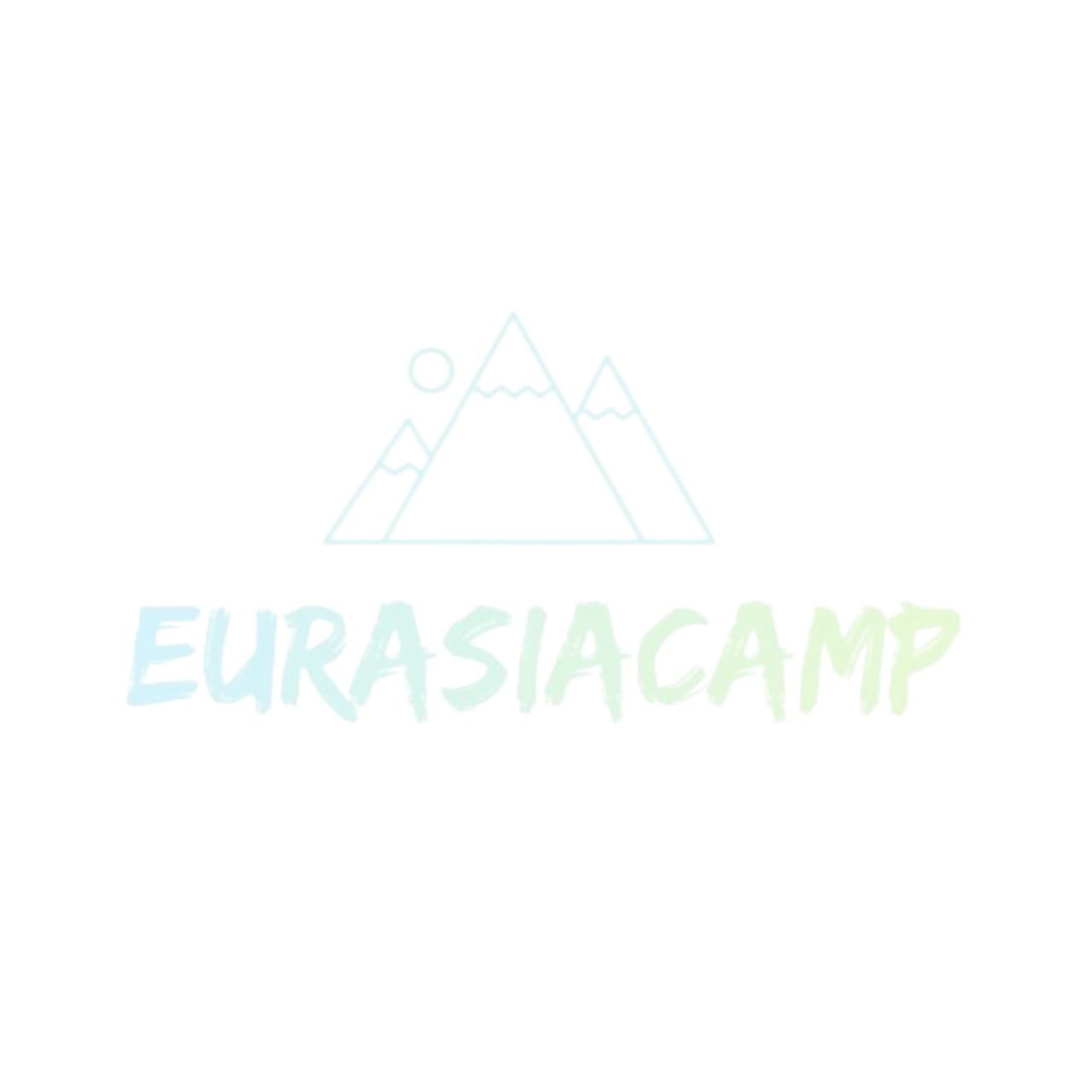 Дети в период пребывания распределяются по отрядам в соответствии с возрастом и уровнем владения техникой. В одном отряде в среднем – 32-40 детей. В период нахождения на программе (а часто и после программы) старшим товарищем и наставником для ребенка становится вожатый. Вожатые организуют общие спортивные и культурные мероприятия, проверяют бытовые условия, следят за состоянием здоровья и отвечают за безопасность ребенка.Воспитатели организуют культурные мероприятия и следят за общим климатом в группах. Инструкторы обучают технике владения тем или иным спортом, следят за состоянием здоровья и отвечают за безопасность ребенка в период проведения занятия. Куратор лагеря отвечает за правильность составления документов, соблюдение распорядка дня и программы обучения. К вожатым и воспитателям можно обратиться с любым вопросом, который возник уребенка или родителя. Уважаемые родители, чтобы ваш ребенок получил наибольшее удовольствие от посещения занятий в детском лагере и оставил после поездки незабываемые впечатления, просим вас ознакомить его с правилами поведения и собрать в дорогу все необходимое.Ребенок должен понимать, что он едет в детский коллектив и должен придерживаться правил, установленных в этом коллективе:- в лагере установлен режим дня, и следовательно, время подъема, отбоя, приема пищи, и других необходимых процедур; - вожатый отвечает забезопасность ребенка, поэтому ребенок должен выполнять распоряжения вожатого, не должен самостоятельно выходить за территорию или к берегу реки/водоема; - время и правила купания детских групп определено программой; - в лагере не разрешается курение и распитие спиртных напитков (в том числе пива).Приезд ребенка в лагерь считается согласием ребенка и его родителей на выполнение правил, установленных в детском лагере.Просьба разъяснить детям, что: - за нарушение правил пребывания в лагере и действующего законодательства (воровство, аморальное поведение,самовольные действия, которые могут нанести вред его здоровью или здоровью окружающих, курение, прием алкогольных напитков или наркотиков, и т.п.) ребенок может быть досрочно отчислен из лагеря и доставлен домой за счет родителей; - за причиненный ущерб имуществу лагерю ответственность несут родители ребенка. Наиболее сложный период для ребенка – первая неделя пребывания в лагере. В этот период ребенок знакомится с новыми друзьями, изучает площадку, адаптируется к климату и привыкает обходиться без родителей. Не беспокойтесь, если ребенок в этот период не будет успевать звонить домой. Ежедневный отчет о программе, о питании, о погоде на курорте, о детях, находящихся в изоляторе, Вы можете ежедневно узнавать на сайте www.rockyfamily.ru (раздел «Новости»).Общие правила поведения детей (подростков) в лагере «EURASIACAMP»  : 1.Необходимо соблюдать режим дня, общие санитарно-гигиенические нормы (умываться, причесываться, принимать душ, одеваться по погоде и т.д.). 2.Каждый ребенок (подросток) обязан соблюдать все установленные правила, в том числе правила противопожарной безопасности, правила проведения купаний, нахождения на спортивных объектах, экскурсий, автобусных поездок, походов и т.п. 3.Ребенок обязан быть вместе с отрядом. При необходимости отлучиться обязательно разрешение своего вожатого. 4.Выход за территорию ЦАО«Евразия» допускается только с разрешения куратора смены (или директора) и только в сопровождении вожатого. 5. Каждый ребенок (подросток) и сотрудник должен соблюдать чистоту. 6.Нельзя есть незнакомые ягоды, плоды. 7.В случае ухудшения самочувствия необходимо сообщатьвожатым. 8.Необходимо соблюдать правила поведения в общественных местах - словами, действиями и поведением не мешать окружающим, не оскорблять их эстетическое чувство. 9.В лагере запрещается курить и употреблять спиртные напитки, в том числе пиво. 10.Необходимо бережно относиться к личному имуществу и имуществу лагеря. 11. Поддерживать чистоту комнат в течение всего дня.Правила противопожарной безопасности. 1.Необходимо знать план эвакуации спального корпуса. В случае обнаружения признаков возгораниянезамедлительно покинуть здание и сообщить любому взрослому. 2.Запрещается разводить огонь в помещениях, на территории ЦАО «Евразия» и в походах. 3.Не разрешается пользоваться электроприборами без разрешения вожатого. 4.В лагере курить запрещено. 5.Легковоспламеняющиеся предметы следуетсдать на хранение вожатым.6.Не разрешается трогать провисающие, торчащие провода. О наличии таких проводов следует сообщить вожатому.Правила поведения во время массовых мероприятий. 1.При проведении массовых мероприятий следует находиться вместе с отрядом. Отойти можно только в сопровождении вожатого. 2.Мероприятия следует посещать в соответствующей одежде и обуви. Если это не предполагается сценарием, нельзя появляться на мероприятиях в купальнике, шлепанцах. 3.При проведении массовых мероприятий на открытых площадках в солнечную погоду наличие головного убора обязательно. 4.Следует соблюдать правила этикета в общественных местах (не шуметь, не толкаться, не свистеть, не топать ногами).Правила поведения в автобусных перевозках. 1.Посадка в автобус производится по команде экскурсовода (вожатого). 2.Во время движения автобуса не разрешается ходить по салону. Нельзя высовываться из окна и выставлять руки в окно. 3.При резком торможении необходимо держаться за поручни. 4.В случае появления признаков укачивания или тошноты надо сразу сообщить экскурсоводу (вожатому). 5.Вставать можно только после полной остановки автобуса по команде экскурсовода (вожатого). 6. После выхода из автобуса не разбредаться, собраться в указанном месте и следовать указаниямэкскурсовода (вожатого). Нельзя самостоятельно выходить на проезжую часть и перебегать улицу.Правила поведения во время пешеходных прогулок (экскурсий, походов). 1.К пешеходным экскурсиям допускаются дети (подростки) в соответствующей форме одежды: закрытая удобная обувь, головной убор, при необходимости длинные брюки и рубашки (кофты) с длинными рукавами. 2.Старшим во время проведения экскурсии (похода) является экскурсовод/ вожатый. Необходимо строго выполнять указания экскурсовода/вожатого, а такжесопровождающих. 3.Во время прогулки, экскурсии, похода следует находиться с отрядом, не разбредаться. Не разрешается отходить от маршрута (тропы, дорожки), подходить к электропроводам, неогороженным краям оврагов, ущелий, обрывов.4.Необходимо своевременно сообщить вожатому об ухудшении состояния здоровья или травмах. 5.Следует бережно относиться к природе, памятникам истории и культуры. 6.Фотографирование разрешено в специально отведенных местах при общей остановке отряда по разрешению вожатого.7.По окончании экскурсии (прогулки, похода) собраться в указанном месте и после объявления окончания экскурсии следовать указаниям своего вожатого.8.Покупки в магазине можно делать только с разрешения вожатого. 9.При переходе через проезжую часть соблюдать правила дорожного движения, четко выполняя указания вожатого.КРАТКАЯ ИНСТРУКЦИЯ ПО ТЕХНИКЕ БЕЗОПАСНОСТИ НА БАТУТЕ ДЛЯ РОДИТЕЛЕЙ И ЛИЦ, НЕ ДОСТИГШИХ СОВЕРШЕННОЛЕТНЕГО ВОЗРАСТА.1.1. Инструктор обязан рассказать данную инструкцию своей группе учеников, показать стойку, научить безопасным методам прыжков, ознакомить детей с информацией о возможных травмах на батуте в случае несоблюдения техники безопасности. За правильность и полноту инструктажа отвечает инструктор, оказывающий услуги. Инструктор обязан подготовить страховочные маты, проверить пружины и целостность всех материалов: стойки, поверхность для прыжков, пружины, защитная сетка и тп. Проверить батут на наличие на нем мусора или иных лишних предметов. Инструктор несет ответственность заисправность оборудования, используемого в процессе прыжков;1.2. Находиться на батуте разрешается только в присутствии на территории батута инструктора;1.3. Посетители обязаны неукоснительно выполнять требования инструкторов, касающиеся вопросов соблюдения техники безопасности и правил посещения батута;1.4. Инструкторы несут ответственность за несчастные случаи, за жизнь и здоровье в процессе прыжков. Страхование осуществляется только с помощью присутствующего инструктора.1.5. Подписанный бланк «Инструкции по технике безопасности» является подтверждением того, что родитель или иное ответственное лицо за несовершеннолетнего участника курса принимает на себя всю полноту ответственности за любые свои действия, совершенные на территории батута; 1.6. Каждый посетитель батута должен быть максимально внимательным к другим ученикам и не предпринимать никаких действий, которые могут привести к угрозе собственной безопасности или безопасности другого ученика. Каждый должен учитывать опасность,которую представляют для него прыгающие люди и падающие сверху предметы и предпринимать все необходимые меры предосторожности;1.7. О каждом несчастном случае, при котором причинен вред посетителю, необходимо сообщить инструктору;1.8. В случае возникновения каких-либо вопросов,неуверенности, сомнений в правильности совершаемых действий посетитель обязан обратиться за разъяснением к инструктору и продолжить занятия на батуте исключительно после наступления полной ясности в своих действиях, которые вызывали сомнения;1.9. Лица, не достигшие 18-летнего возраста, допускаются к занятиям на батуте в сопровождении совершеннолетнего лица/лиц (вожатых или воспитателей, или иных лиц, отвечающих за жизнь издоровье несовершеннолетних) при предъявлении копии свидетельства о рождении/паспорта, письменного согласия одного из родителей на посещение батута без их сопровождения. Подпись в Инструкции по технике безопасности ставит ответственное лицо с указанием полной фамилии, имени и отчества лица, не достигшего 18-летнего возраста;2.1. Запрещается прыгать людям с отклонениями по состоянию здоровья (нет каких-либо заболеваний, включая, но, не ограничиваясь заболеваниямисердечнососудистой системы, нервной системы, опорно-двигательного аппарата и т.д., которые могут привести к ухудшению здоровья при использованииспортивного оборудования). Данная информация должна быть указана в анкете участника курса, в противном случае администрация и инструкторы не несут ответственности за возможные травмы или отклонения в здоровье;2.2. Посетители обязаны строго выполнять все правила и рекомендации персонала центра и инструктора. Самовольные действия запрещены.2.3. Все острые и режущие предметы (ключи, браслеты, украшения, часы, пирсинг и т.д.) необходимо выложить перед началом занятия на батуте.2.4. Прыжки на батуте необходимо совершать только в носках или чешках, в одежде следует избегать молний,застежек и другой фурнитуры.2.5. Перед прыжками на батуте обязательна разминка, а после - заминка.2.6. Запрещается прыгать с жевательной резинкой во рту.2.7. На батуте одновременно может находиться только один человек.2.8. При прыжках следует держаться центра батута. Запрещается выполнять упражнения на краю батута.2.9. Запрещается приземляться, ходить и стоять на обкладке батутов.2.10.Строго запрещено приземляйтесь на батут головой вниз. 2.11. Запрещено спрыгивать с батута на пол, необходимо осторожно спуститься. 2.12. Запрещается сидеть на матах под батутом, тем самым, мешая окружающим заниматься и создавая дополнительно угрозу причинения вреда своему здоровью и здоровью окружающих, находиться друг под другом во время прыжков на батуте;2.13. Запрещается прыгать со снаряжением и иными вещами, которые могут нарушить баланс, за исключением специального инвентаря для батута который выдается инструктором;2.14. Несовершеннолетним посетителям запрещается самостоятельно пользоваться батутом, допускается пользование батутом под контролем совершеннолетнего лица/лиц (вожатых или воспитателей, или иных лиц, отвечающих за жизнь и здоровье несовершеннолетних);2.15. Запрещается прикручивать, откручивать или портить составляющие детали батута;2.16.Запрещено перепрыгивать непосредственно на батут с иной поверхности или же откуда-то на батут.КРАТКАЯ ИНСТРУКЦИЯ ПО ТЕХНИКЕ БЕЗОПАСНОСТИ НА СКАЛОДРОМЕ ДЛЯ РОДИТЕЛЕЙ И ЛИЦ, НЕ ДОСТИГШИХ СОВЕРШЕННОЛЕТНЕГО ВОЗРАСТА.1.1. Инструктор/родитель/ответственное лицо обязан рассказать данную инструкцию своей группе учеников/своему ребенку. Инструктор обязан показать правильное завязывание узлов, научить безопасным методам верхней и нижней страховки для лезущего и страхующего. За правильность и полнотуинструктажа отвечает инструктор, оказывающий услуги. Инструктор обязан подготовить страховочные маты, стенки для скалолазания и снаряжение до начала проведения занятий.1.2. Находиться на скалодроме разрешается только в присутствии на территории скалодрома инструктора;1.3. Посетители обязаны неукоснительно выполнять требования инструкторов, касающиеся вопросов соблюдения техники безопасности и правил посещенияскалодрома;1.4. Инструкторы несут ответственность за несчастные случаи, за жизнь и здоровье в процессе лазания. Страхование осуществляется только с помощью присутствующего инструктора.1.5. Подписанный бланк «Инструкции по технике безопасности» является подтверждением того, что родитель или иное ответственное лицо за несовершеннолетнего участника курса принимает на себя всю полноту ответственности за любые свои действия, совершенные на территории скалодрома; 1.6. Лазать на скалодроме возможно только при обеспечении страховки (при лазании в боулдеринговом зале), верхней (только на плоскостях предназначенных для этого и оборудованных соответствующими точками страховки) и нижней (на плоскостях оборудованных точками для нижней страховки); 1.7. Каждый посетитель скалодрома должен быть максимально внимательным к другим ученикам и не предпринимать никакихдействий, которые могут привести к угрозе собственной безопасности или безопасности другого ученика. Каждый должен учитывать опасность, которую представляют для него лазающие люди и падающие сверху предметы и предпринимать все необходимые меры предосторожности; 1.8. О каждомнесчастном случае, при котором причинен вред посетителю, необходимо сообщить инструктору; 1.9. В случае возникновения каких-либо вопросов,неуверенности, сомнений в правильности совершаемых действий посетитель обязан обратиться за разъяснением к инструктору и продолжить занятия на скалодроме исключительно после наступления полной ясности в своих действиях, которые вызывали сомнения; 1.10. Лица, не достигшие 18-летнеговозраста, допускаются к занятиям на скалодроме в сопровождении совершеннолетнего лица/лиц (вожатых или воспитателей, или иных лиц, отвечающих за жизнь и здоровье несовершеннолетних) при предъявлении копии свидетельства о рождении/паспорта, письменного согласия одного из родителей на посещение скалодрома без их сопровождения. Подпись в Инструкции по технике безопасности ставит ответственное лицо с указанием полной фамилии, имени и отчества лица, не достигшего 18-летнего возраста;2.1. Запрещается сидеть на матах под лазательными стенами, тем самым, мешая окружающим заниматься и создавая дополнительно угрозу причинения вреда своему здоровью и здоровью окружающих, находиться друг под другом во время лазания; 2.2. Запрещается браться руками и наступать настраховочные проушины;2.3. Запрещается лазать с кольцами на пальцах рук, кистях и другими украшениями, которые могли бы зацепиться за элементыскалодрома, снаряжение, создать предпосылки к несчастному случаю, нанести травму посетителю и окружающим;2.4. Запрещается лазать и осуществлять страховку с длинными распущенными волосами;2.5. Запрещается лазать со снаряжением и иными вещами, которые при подъеме на стену могли бы упасть вниз;2.6. Запрещается разговаривать по телефону или иным образом отвлекаться или отвлекать во время страховки инструктора, напарника илискалолаза;2.7. Запрещается жевать жевательную резинку во время лазания;2.8. В зонах сильного нависания категорически запрещается лазание с верхней страховкой;2.9. Запрещается подниматься без страховки на высоту более чем 2 метра от земли по уровню рук;2.10. Запрещается находиться под лезущим человеком с верхней или нижней страховкой;2.12. Несовершеннолетним посетителям запрещается самостоятельно пользоваться страховочным устройством и страховать человека: допускается страховка под контролем инструктора.2.13. Запрещено находиться и, в частности, лазать на секторах обозначенных знаком «закрыто».2.14. Запрещается залазить и находиться на сооружении скалодрома и за (в) сооружением скалодрома.2.15. Запрещается прикручивать, откручивать или менять положение зацепок или рельефов на стенах.2.16. Запрещается лазить на скалодроме без сменной обуви.4.3. Нельзя занимать страховочную дорожку, которая уже занята;4.13.Скалолаз обязан проследить за тем, чтобы используемое им снаряжение не падало вниз.5.1. Занятие в боулдеринговом зале и слэклайном (хождение постропе, ленте), происходят исключительно под присмотром инструктора или другого ответственного лица;5.2. Боулдеринг (лазание без веревки) допускается только в специально отведенных для боулдеринга;5.5. Запрещается умышленно осуществлять опасное для своего и здоровья окружающих лиц спрыгивание со скалодрома на страховочный мат;5.6. Не осуществлять лазание с гимнастической страховкой при одетой страховочной беседке особенно если сбокупристёгнуто страховочное устройство или карабин;5.8. Не располагать переносные маты таким образом, при котором они могут стать причиной травм, как личного характера, так и других занимающихся;5.9. Не стоять и не сидеть под лезущим человеком, не лазать над людьми находящимся под собой; 5.10. Запрещается нахождение детей в болдеринговом зале без присмотра совершеннолетних лиц.КРАТКАЯ ИНСТРУКЦИЯ ПО ТЕХНИКЕ БЕЗОПАСНОСТИ НА СПЛАВЕ ДЛЯ РОДИТЕЛЕЙ И ЛИЦ, НЕ ДОСТИГШИХ СОВЕРШЕННОЛЕТНЕГО ВОЗРАСТА.1.1. Инструктор и родитель обязан рассказать данную инструкцию своей группе учеников/своему ребенку, показать технику гребли, научить безопасным методам передвижения, ознакомить детей с информацией о возможных травмах на сплаве в случае несоблюдения техники безопасности. За правильность и полноту инструктажа отвечает инструктор, оказывающий услуги. Инструктор обязан подготовить снаряжение, проверить надувные камеры и каркасы нацелостность. Инструктор несет ответственность за исправность оборудования, используемого в процессе сплавов;1.2. Находиться на сплаве разрешается только в присутствии инструктора;1.3. Посетители обязаны неукоснительно выполнять требования инструкторов, касающиеся вопросов соблюдения техники безопасности и правил посещения сплава;1.4. Инструкторы несут ответственность за несчастные случаи, за жизнь и здоровье в процессе сплавов. Движение судов, смета траектории и остановки осуществляются только по командам присутствующего инструктора. 1.5. Подписанный бланк «Инструкции по технике безопасности» является подтверждением того, что посетитель принимает на себя всю полноту ответственности за любые свои действия, совершенные насплаве; 1.6. Каждый посетитель сплава должен быть максимально внимательным к другим ученикам и не предпринимать никаких действий, которые могут привести к угрозе собственной безопасности или безопасности другого ученика. 1.7. О каждом несчастном случае, при котором причинен вред посетителю, необходимо сообщить инструктору;1.8. Используйте правильные голосовые команды для координации действий с другими членами экипажа иинструктором;1.9. Запрещено сплавляться в плеере и других устройствах. А также разговор по сотовому телефону во время сплавов;1.10. В случае возникновения каких-либо вопросов, неуверенности, сомнений в правильности совершаемых действий посетитель обязан обратиться за разъяснением кинструктору и продолжить сплав исключительно после наступления полной ясности в своих действиях, которые вызывали сомнения;1.11. Лица, не достигшие 18-летнего возраста, допускаются к занятиям на сплаве в сопровождении совершеннолетнего лица/лиц (вожатых или воспитателей, или иных лиц,отвечающих за жизнь и здоровье несовершеннолетних) при предъявлении копии свидетельства о рождении/паспорта, письменного согласия одного из родителей на посещение батута без их сопровождения. Подпись в Инструкции по технике безопасности ставит ответственное лицо с указанием полной фамилии, имени и отчества лица, не достигшего 18-летнего возраста. К самостоятельному участию в водном путешествии допускаются участники не моложе 14 лет. Дети 5-13 лет допускаются к сплаву только в сопровождении взрослых, умеющих плавать; 1.14. По окончании сплава вернуть инструктору полученное им оборудование в целости и сохранности. В случае порчи или утери имущества возместить полную стоимость;1.15. Поставить в известность инструктора: об отсутствии кого-либо из участников сплава, об укусе клещом и признаках заболевания, при получении травмы или болезни, об угрозе безопасностиучастникам сплава;1.16. После пребывания на берегу осмотреть себя на предмет клещей;1.17. Купаться необходимо в обуви; 2.2. Необходимо одетьспасательный жилет. Жилет необходимо подобрать его по своему размеру, жилет одевается на одежду;2.3. Запрещается употребление в пищу плодов, грибов и ягод;2.4. Перед началом маршрута внимательно прослушайте программу действий и узнайте, что вы будете делать на судне. Участники сплава получают информацию о характере реки и возможных препятствиях на ней;2.5. Запрещается входить в воду без команды инструктора, бегать, толкаться и баловаться;2.6. Каждому участнику необходимо запомнить своего инструктора. Весь экипаж постоянно находится на судне и покидает его только по команде инструктора.2.7. Запрещается заходить в воду без спасательного жилета.3.1. Во время движения находиться в спасательном жилете; 3.2. Запрещается находиться в воде во время движения плота, прыгать в воду во время движения плота, опускать ноги в воду во время движения плота, бросать в воду мусор и бытовые отходы, покидать поле зрения участников курса без предупреждения инструктора;3.4. Запрещено сидя на катамаране, держать ноги в воде, в воде могу быть коряги, камни; 3.8. Запрещено отлучаться из поля зрения инструктора и всей группы без ведома инструкторов; 3.9. В солнечную погоду находиться на катамаране без головного убора нельзя. Очень легко получить солнечный удар и ожоги, что испортит весь дальнейший отдых. Также лучше закрыть от прямого воздействия солнца колени и плечи. Очень удобно сплавляться в легкой рубашке, а на колени положить полотенце; 3.10. Вход в воду и выход из воды происходит совместно с инструктором и строго по его команде. Запрещено выходить с катамарана до полной его остановки;3.13. Запрещается прыгать в воду с судна без команды инструктора, вывешиваться за борт судна, вставать и пересаживаться во время движения, снимать и расстегивать спасательный жилет и каску, баловаться и драться, переходить с одного судна на другое;3.14. Не принимать самостоятельно никаких лекарственных средств; если есть жалоба на самочувствие немедленно обратиться к врачу или инструктору;3.15. Не пить воду из водоёмов, узнать у инструктора, где находиться ёмкость с водой для питья;3.19. Запрещено сталкиваться и бортоваться катамаранами, во избежание травмирования участников и повреждения катамаранов;КРАТКАЯ ИНСТРУКЦИЯ ПО ТЕХНИКЕ БЕЗОПАСНОСТИ НА РОЛИКАХ, ЛОНГБОРДАХ, САМОКАТАХ, ВЕЛОСИПЕДАХ ДЛЯ РОДИТЕЛЕЙ И ЛИЦ, НЕ ДОСТИГШИХ СОВЕРШЕННОЛЕТНЕГО ВОЗРАСТА.1.1. Все занимающиеся на роликах, скейборде, лонгборде, самокатах и велосипедах (далее занимающиеся) обязаны ознакомиться с настоящими правилами техники безопасности, пройти инструктаж при первом посещении и расписаться в журнале регистрации инструктажа;1.2. Кататься только в застегнутомшлеме и в защите: наколенники, накистники, налокотники. За катание без шлема или в растегнутом шлеме и без защиты спортсмен удаляется с занятий;1.3.Бережно относиться к сооружению, оборудованию и снаряжению;1.4. Кататься только в зоне, отведенной для катания;1.5. Выполнять все требования инструктора;1.6. По окончанию своей тренировки сдать арендуемое снаряжение (шлем и другое защитное оборудование).2. ТРЕБОВАНИЯ К ТЕХНИКЕ БЕЗОПАСНОСТИ 2.1. Начинать занятия можно только в присутствии тренера, инструктора; 2.2. Проводить тренировочный процесс могут только тренеры - инструкторы. Проведение тренировок людьми, не являющимися тренерами возможно только с письменного разрешенияадминистрации; 2.3. Соизмеряйте свои физические возможности и уровень вашего катания с тем, что Вы пытаетесь делать. Если вы только начинаете экстрим-катание (начинающий спортсмен) рекомендуем обязательно заниматься с инструктором, в противном случае можно получить травму; 2.4. Обращайте внимание на других спортсменов, соблюдайте очередность катания и правильно определяйте направление движения и поворотов, чтобы избежать столкновения; 2.5. Не сидите на гранях, квотерах и других сооружениях предназначенных для катания. Не сидите на поручнях безопасности не оставляйте (даже ненадолго), особенно в зоне непосредственного катания, свои скейтборды, велосипеды, самокаты, ролики, а так же защитноеоборудование (шлемы, налокотники, наколенники и тп) - это будет мешать другим спортсменам и может привести к травмам; 2.6. Если вы нарушили одно из правил, приведенных выше, извинитесь перед спортсменом, которому помешали на территории катания, запрещается самостоятельное захождение натерриторию занятий и иные места где проводятся занятия; 2.7. При получении травмы любой степени тяжести строго запрещается покидание места занятия без осмотра инструктора и врача. Врач постоянно находится на территории, вызвать его может любой сотрудник; 2.8. Не переоценивайте свои способности. Если ты никогда не пробовал трюк прежде, отнесись спокойно к тому факту, что тебе потребуется несколько попыток для его выполнения. Не торопитесь. Научитесь оценивать свои реальные способности, не гонитесь за другими, осваивайте вид спорта в своем темпе; 2.9. Не учись кататься через усталость и боль. Если вы устали, устройте себе перерыв! Большая часть травм случаются из-за усталости; 2.10. Не делайте ничего глупого. Это - хорошее правило не только при катании, но и в жизни! Некоторая глупость может показаться забавной, но лучше всего научиться предусматривать свои действия, которые могут привести к травме.ОБЩАЯ ИНСТРУКЦИЯ ПО ТЕХНИКЕ БЕЗОПАСНОСТИ ПРИ СТРЕЛЬБЕ ИЗ ЛУКА, ДУХОВЫХ ТРУБОК И ПНЕВМАТИКИ (ДАЛЕЕ - ЛУК).1.1. Настоящие правила техники безопасности обязательны для соблюдения (выполнения) всеми лицами, организующими и принимающими участие в тренировках и соревнованиях по стрельбе из лука. 1.2. Соблюдение правил техники безопасности является основной гарантией от несчастных случаев, обеспечивает установленный порядок во время занятий стрельбой из лука, способствует достижению высоких результатов.1.3. Тренеры, инструкторы, руководители стрельбы, несут ответственность за жизнь и здоровье детей, при выполнении тренировочных программ.1.4. Ответственность за организациюстрельбы, за порядок в тире, подготовку тира к стрельбе, возлагается на лиц, уполномоченных проводить занятия.1.5. Лица, допущенные к самостоятельным занятиям, по индивидуальному графику, несут личную ответственность за соблюдение настоящих правил.1.6. Спортсмены и тренеры обязаны выполнять правила техники безопасности и требовать их выполнения от других участников тренировочного процесса. 1.7. К стрельбой из лука допускаются только лица, прошедшие инструктаж по технике безопасности. 1.8. Обязательным для детей, является предоставление медицинской справки об отсутствии противопоказаний для занятий стрельбой из лука с визой врача или отметкой медицинского работника из школы. 1.9. При несчастном случае, происшедшем во время стрельбы, следует оказать пострадавшему медицинскую помощь, при необходимости вызвать врача, поставить в известность местные органы внутренних дел. 1.9.1. Стрелки, зрители, не выполняющие требования правил техники безопасности, игнорирующие замечания тренера, инструктора,подлежат немедленному удалению со стрельбища или из тира.1.9.2. Для участия в соревнованиях необходимо наличие индивидуального страхового полиса, от несчастного случая.2. Во время занятий стрельбой из лука категорически запрещается: 2.1. Пользоваться оружием, спортивным инвентарем без разрешения тренера. 2.2. Начинать стрельбу без разрешения тренера, или руководителя стрельбы. (Руководитель стрельбы назначается тренером, из состава лиц допущенных к индивидуальным занятиям).2.3. Стрелять из не исправного оружия.2.4. Стрелять без средств индивидуальной защиты: краги, напальчника.2.5. Стрелять сзади или спереди от стреляющего. Стрельба разрешена, только с рубежа обозначенного линией или флажком. 2.6. Производить выстрел вертикально вверх, вниз, в сторону от направления стрельбы (от щитов).2.7. В процессе стрельбы, поднимать с пола упавшую стрелу.2.8. Выносить с рубежа, переносить заряженное оружие. 2.9. Направлять оружие, в каком бы состоянии оно не находилось: не заряженное, не исправное, разобранное, в сторону людей (человека).2.9.1. Игнорировать команды и указания тренера, руководителя стрельбы.2.9.2. Находиться на стрельбище или в тире в нетрезвом состоянии. Употреблять в тире алкогольные напитки. Стрелять в нетрезвом виде. 2.9.3. Передавать оружие, спортивный инвентарь для стрельбы из лука другим лицам без уведомления и (или) разрешения тренера или инструктора. 2.9.4. Использовать лук как спортивный тренажёр.2.9.5. Нахождение во время стрельбы посторонних лиц истрелков закончивших стрельбу на: рубеже, в зоне безопасности, на линии стрельбы. 2.9.6. Стрельба в один щит более двумя стрелками одновременно.2.9.7.Присоединять к луку дополнительные аксессуары (предметы) и использовать их при стрельбе из лука.2.9.8. Шуметь, отвлекать стреляющих, не адекватно вести себя. 3. Правила поведения в тире. Обязанности стрелка. 3.1. Подход к мишеням разрешается только по окончании стрельбы всеми стрелками, по команде тренера или руководителя стрельбы. 3.2. Стрелок, обязан проверять техническое состояние лука, перед началом каждой тренировки, и (или)стрельбы. 3.3. Перемещаться по тиру, стрельбищу только шагом. 3.4. В процессе стрельбы, стрелок обязан следить за техническим состоянием оружия испортивного инвентаря, и незамедлительно сообщать, обо всех недостатках и неисправностях, тренеру или инструктору. 3.5. При извлечении стрел из щита, стрелок обязан убедиться в отсутствии возможности нанесения травмы стрелой, людям, находящимся рядом с ним. 3.6. При возникновении плохогосамочувствия, получении травмы, необходимо прекратить занятия и поставить в известность тренера или инструктора. 3.7. Участвуя в соревнованиях, все участники обязаны знать, и соблюдать правила проведения соревнований, установленные «РФСЛ» (Российской Федерацией Стрельбы из Лука). Выполнять команды (требования) судьи.КРАТКАЯ ИНСТРУКЦИЯ ПО ТЕХНИКЕ БЕЗОПАСНОСТИ ПОЛЬЗОВАНИЯ КАНАТНОЙ ДОРОГОЙ ДЛЯ РОДИТЕЛЕЙ И ЛИЦ, НЕ ДОСТИГШИХ СОВЕРШЕННОЛЕТНЕГО ВОЗРАСТА.- Перед посадкой на кресельную канатную дорогу (ККД) каждый обязан ознакомиться с настоящими правилами. Лицам, имеющим медицинс кие противопоказания (нарушение ЦНС, боязнь высоты и другие) администрация центра рекомендует воздержаться от поездки.- Посадка на канатную дорогу разрешается только в указанном месте (на нижней приводной станции) в присутствии дежурного оператора следуя его командам. Единовременно (при одном считывании с магнитной карты) через турникет разрешено проходить только одному пассажиру. - В целях обеспечения безопасности при подъеме пассажир обязан: - держать лыжные палки в одной руке, предварительно сняв темляки, а сноубордистам освободить одну ногу от крепления. - Сходить с кресельной канатной дороги разрешается только на верхней обводной станции, предварительно подняв защитную рамку в указанном месте, энергично оттолкнувшись от кресла сойти на площадку. Круговое движение пассажиров вокруг обводного колеса запрещено. - На учебном склоне, при сходе необходимо подтянуть бугель, отпустить бугель и освободить линию подъема. При падении на учебном бугельном подъемнике, необходимо незамедлительно освободить линию подъема. - Транспортировка детей ростом ниже 130 см на кресельной канатной дороге производится только в сопровождении взрослых. Сопровождающее лицо должно быть в состоянии готовности в любую минуту оказать необходимую помощь едущему с ним ребенку. - Для транспортировки детей группам необходимо получить разрешение у начальника канатной дороги. - При остановке кресельной канатной дороги не паниковать и следовать командам обслуживающего персонала, передаваемым по громкой связи. Во время проведения операции по эвакуации пассажиров с канатной дороги строго выполнять требования спасателей, проявляя при этом выдержку и терпение. - При остановке бугельного подъемника на учебном склоне, освободить бугель и отойти с линии подъема. - На кресельной канатной дороге во время движения запрещено: - раскачивать кресло; - открывать защитную рамку; - спрыгивать с кресла вниз; - курить, распивать спиртные напитки, бросать какие либо предметы и спортивное оборудование; - портить любыми способами кресло; - К лицам, которые нарушают данные правила, создавая таким образом неудобства и опасность для других пассажиров, применяются следующие меры: предупреждения, аннулирование карты на подъемник, ограничение доступа к услугам ЦАО «Евразия». - При занятии с инструктором, клиент должен выполнять все инструкции и правила. Травмы, полученные при несоблюдении правил и инструкций освобождает центр и инструктора от ответственности.КРАТКАЯ ИНСТРУКЦИЯ ПО ТЕХНИКЕ БЕЗОПАСНОСТИ НА ГОРНОЛЫЖНЫХ СКЛОНАХ ДЛЯ РОДИТЕЛЕЙ И ЛИЦ, НЕ ДОСТИГШИХ СОВЕРШЕННОЛЕТНЕГО ВОЗРАСТА.Безукоризненно следовать указаниям инструктора. Выполнять задания и упражнения, данные инструктором. Кататься без сопровождения инструктораЗАПРЕЩЕНО.Следовать правилам безопасности на склоне: - Действия любого лыжника или сноубордиста на склоне не должны подвергать опасности жизнь и здоровье других людей. Лыжник (сноубордист) ответственен не только за свое поведение, но и за неисправность своего снаряжения. - Каждый должен кататься в соответствии со своими возможностями, крутизной и подготовленностью склона, погодными условиями, лыжник должен ехать медленно на границе крутого склона, в нижней части трассы и в области около подъемников. - При обгоне двигающихся медленно или неподвижных, предоставлять обгоняемому, достаточно места для любого маневра. - Перед началом движения, при пересечении склона, осмотреть трассу вверху и внизу для безопасного спуска. При столкновении виноват тот кто был выше по склону. - Без крайней необходимости не останавливаться в трудно просматриваемых для других лыжников (сноубордистов) местах. При падении в центре склона, на перепаде (по возможности) сразу же покинуть это место . - Обязательно выполнение правил имеющихся разметки, указателей и знаков безопасности. - При возникновении несчастных случаев каждый посетитель ГЛЦ горнолыжник (сноубордист) должен оказывать помощь потерпевшему в рамках своей компетенции и возможностей, и срочно сообщить соответствующей службе, место проиcшествия отгородить (палками) выше по склону. Все лыжники (сноубордисты), а также свидетели, вне зависимости от участия в инциденте, должны быть готовы сообщить требуемую информацию соответствующим службам, сотрудникам. - ЗАПРЕЩЕНО катание без защитного шлема. - Катание в сноу-парке только по специальному разрешению в шлеме, после инструктажа у инструктора. ЗАПРЕЩЕНО: Подъем и спуск по склону, нахождение в зонах выката без лыж , кроме случаев необходимости (травма, разрушение инвентаря, помощь другому); Катание в зонах проведения соревнований, в неподготовленных и несанкционированных зонах; Катание на снегокатах, санях, санках, беговых лыжах, ледянках, сноускейтах, велосипедах, мотоциклах или других приспособлениях в зонах горнолыжных трасс или сноуборд-парке; Пересекать линию подъема буксировочной канатной дороги, залезать на опоры БКД, портить оборудование и сетки ограждения; Самостоятельно строить трамплины на горнолыжном склоне и сноуборд-парке, устанавливать без санкции слаломные штанги. Правила поведения на учебном склоне: 1. Подъем по краю склона. 2. Катание только в сопровождении с инструктором.ЗАПРЕЩЕНО ИМЕТЬ ПРИ СЕБЕ - Оружие всех видов, в том числе газовое, холодное; горючие и взрывчатые вещества, ножи и острые предметы, заисключением предметов для шитья и личной гигиены. - Предметы самообороны (электрошоковые, газовые приспособления, резиновые дубинки и проч.). - Пиротехнические игрушки (петарды, шутихи и проч.), травмоопасное оборудование и игрушки, стреляющие пластмассовыми пулями. - Любые продукты питания (особенно скоропортящиеся), сигареты, зажигалки, спички и любые виды алкоголя. - Сильнодействующие лекарства. При необходимостиприменения таких лекарств родители должны передать их воспитателю и сообщить условия/график приема. - Печатную, аудио/видео/компьютерную продукцию, содержащую пропаганду бескультурного поведения, насилия и порнографии. - Администрация Лагеря оставляет за собой право изъятияобщественно-опасных предметов и хранение их до конца пребывания в лагере ребенка. Попытка получить (купить, «достать») вышеуказанные запрещенные вещи, а также обнаружение их у ребенка в лагере будет считаться противоправным действием.ПРАВИЛА ОТЧИСЛЕНИЯ РЕБЕНКА ИЗ ЛАГЕРЯ Администрация имеет право отчислить ребёнка из лагеря с доставкой до места проживания, в сопровождении представителя лагеря за счет родителей и/или в их сопровождении по следующим причинам: - Грубое нарушение мер собственной безопасности, нарушение режима, самовольный уход с территории лагеря или из корпуса после отбоя, самовольное купание или неоднократное нарушение правил поведения наводе, нарушение правил пожарной безопасности, электробезопасности; - Воровство, вымогательство, угрозы, нанесение морального или физического ущерба со стороны ребенка по отношению к другим детям;- Нанесение значительного умышленного материального ущерба лагерю; - Употреблениеспиртных напитков (включая пиво), наркотических средств, курение;- Обнаружение у ребенка медицинских противопоказаний или хронических заболеваний, не указанных в анкете или медицинских справках, которые могут негативно отразиться на его здоровье во время пребывания в лагере.- Распространение и пропаганда курения, пьянства, наркотиков, а также развратное и некультурное поведение, сквернословие, грубость педагогам, нанесение любых телесных повреждений другим лицам. - Совершение действий, несущих угрозу жизни или здоровью людей (сотрудников лагеря, детей и др). Вожатый, в присутствии ребенка извещает родителя (законного представителя) о системных нарушениях ребенком вышеуказанных правил и предупреждает об отчислении излагеря. Отчисление производится при наличии актов, медицинских справок и других документов, подтверждающих вышеуказанные причины.Приотчислении ребенка из лагеря по инициативе администрации лагеря компенсация неиспользованных дней путевки не производится. За причиненный ущерб имуществу лагерю ответственность несут родители ребенка в установленном законом порядке.ПРАВИЛА ВОЗВРАЩЕНИЯ РЕБЕНКА ИЗ ЛАГЕРЯ ДОМОЙ Дети передаются родителям или доверенным лицам по следующему порядку: - родитель(доверенное лицо) подходит к вожатому, предъявляет паспорт, забирает документы ребенка, расписывается в ведомости получения, и забирает ребенка. - В случае опоздания родитель извещает по телефону ребенка или вожатого о причине задержки. Вожатый в течение одного часа ждет родителей. Послеистечения срока вожатый имеет право сдать ребенка в отделение милиции. При нарушении условий договора пребывания ребенка в лагере родитель вправе обратиться с претензией в офис лагеря, которая будет рассмотрена в течении трех дней и дан ответ по существу.Что можно брать с собой: - защиту, ролики, лонгборды, скейтборды, самокаты (занятия только с инструктором, произвольное катание - запрещено). Все оборудование имеется в лагере; - лекарственные средства нужно передать в мед. пункт с пометкой употребления вашим ребенком данных средств с пояснениями; - чай, кондитерские изделия с указанием срока годности не менее 30 дней с хранением при любой температуре и любом помещении (пищу,которая требует конкретных условий брать с собой - запрещено). Исключением является лапша быстрого приготовления, которую с собой брать - запрещено;- крем от комаров (баллончики – нельзя); - крем от загара; - крем от ожогов;Что брать запрещено: - Оружие всех видов, в том числе газовое, холодное; горючие и взрывчатые вещества, ножи и острые предметы, за исключением предметов для шитья и личной гигиены. - Предметы самообороны (электрошоковые, газовые приспособления, резиновые дубинки и проч.) -Пиротехнические игрушки (петарды, шутихи и проч.), травмоопасное оборудование и игрушки, стреляющие пластмассовыми пулями. - Продукты питания, за исключением указанных выше (особенно скоропортящиеся), сигареты, зажигалки, вейпы, спички и любые виды алкоголя. - Сильнодействующие лекарства. При необходимости применения таких лекарств родители должны передать их воспитателю и сообщить условия/график приема. - Печатную,аудио/видео/компьютерную продукцию, содержащую пропаганду бескультурного поведения, насилия и порнографии. - Одежда с агрессивными или нецензурными надписями. - Лазерные указки. - экстремистская литература. - Азартные игры. - Дорогостоящая техника.Администрация Лагеря оставляет за собой право изъятия общественно-опасных предметов и хранение их до конца пребывания в лагере ребенка. Попытка получить (купить, «достать») вышеуказанные запрещенные вещи, а также обнаружение их у ребенка в лагере будет считаться противоправным действием.В летние смены посещение ребенка в лагере – запрещено. В другие периоды: - На территории запрещено разведение костров, приготовление и употребление пищи из запрещенных продуктов в лагере, в особенности: пиццы, газировки, чипсы, сухари, фрукты, роллы и суши, лапша быстрого приготовления. - При посещении ребенка в иные дни, ребенок будет приглашен на КПП. На территорию в иные дни родители допускаться не будут.